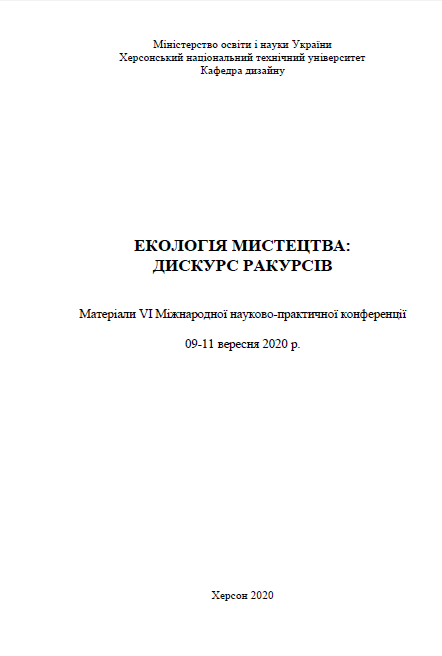 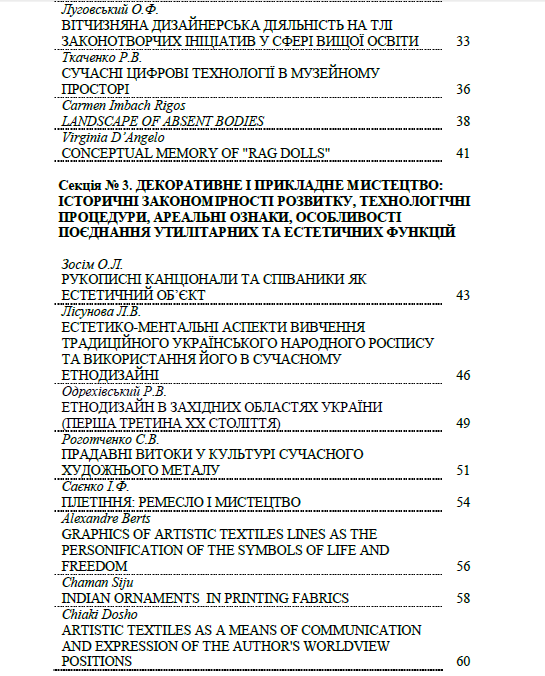 Луговський О.Ф.Кандидат мистецтвознавства, доцент кафедри дизайну,Черкаський державний технологічний університетВІТЧИЗНЯНА ДИЗАЙНЕРСЬКА ДІЯЛЬНІСТЬ НА ТЛІЗАКОНОТВОРЧИХ ІНІЦІАТИВ У СФЕРІ ВИЩОЇ ОСВІТИЗгідно дослідження агенції економічного розвитку PPVKnowledge Networks в рамках проєкту "Моніторинг розвитку дизайнув Україні" програми "УКМ: Український культурний монітор" запідтримки Українського культурного фонду, спостерігається стрімкийрозвиток українського дизайну протягом 10-ти останніх років [1].Відбувається це, на думку авторів дослідження, завдяки позитивнійдинаміці економічного розвитку держави. У найбільших містахформуються сталі дизайн-спільноти, відбуваються профільні заходи,започатковуються нішеві видання. Але головне – формується запитбізнесу на професійні дизайнерські послуги.Разом із тим оцінити внесок дизайну в економіку Українискладно, оскільки не розроблено методології оцінки його внеску увартість кінцевих продуктів. У розвинених країнах, наприклад,Великобританії, рада дизайну виокремлює термін "економікадизайну", що визначає цінність, генеровану використанням дизайну урізних індустріях. Зокрема це робота дизайнерів у власне індустріяхдизайну, представників інших професій в індустрії дизайну тадизайнерів в інших сферах економіки. В Україні, де розвиток дизайнурегламентується ще постановою Кабінету Міністрів України "Пропершочергові заходи щодо розвитку національної системи дизайну таергономіки і впровадження їх досягнень у промисловому комплексі,об’єктах житлової, виробничої і соціально-культурної сфери" (від20.01.1997 р. за № 37), як було сказано вище, результат втіленнязавдань, сформулюваних цією постановою в фінансовій площиніоцінити наразі складно. Причин цьому багато, але головна полягає втому, що структура економіки держави ще не стимулює активногозалучення потенціалу дизайну в галузях де створюється найбільшадодаткова вартість кінцевого продукту. Наприклад, мова тут може йтипро предметний і промисловий дизайн. Рано чи пізно вітчизнянийринок дизайну, як і будь-який ринок буде орієнтований і залежний відкваліфікованих кадрів. Згідно згаданого дослідження, наразі більшістьдизайнерів-практиків в Україні не має вищої дизайнерської освіти, атрадиційній дизайн-освіті (у ЗВО) як альтернатива, з’явиласянеформальна: незалежнішколи, приватнікурси ілекторі ..34Разом із тим Міністерством освіти декларується, що обдарованігромадяни країни, зокрема майбутні дизайнери, можуть отриматишанс на вищу освіту в ЗВО України на бюджетній формі навчання.Так, згідно закону "Про внесення змін до деяких законодавчих актівУкраїни щодо вдосконалення освітньої діяльності у сфері вищоїосвіти" від 14.01.2020 р. передбачається, що зі 100% балів при вступі65% можуть складати результати творчого конкурсу оскільки ЗНО неможе сповна відібрати спроможних навчатися по цій програмі вищоїосвіти. Втім у цьому законі це єдине положення, що безпосередньостосується бажаючих навчатися дизайну. Все інше розгортається на тлізапропонованих законотворчих ініціатив, тому можна звернутися додеяких із них і проаналізувати як це транслюється на дизайн-освіту.Отже, пропонується узаконити дуальну освіту (навчальнийзаклад готує фахівця разом з бізнесом і до 70% часу студентинавчаються на підприємстві). Дуальна освіта – це фактично робочийчас, прописаний в навчальний. За нього студент отримує зарплатню іздобуває практичні навички. Так, наприклад, студент-дизайнерзакріплює знання конкретних робочих інструментів і набуваєпрактичний досвід. Можна констатувати позитив такої ініціативи, аленаразі часто існуюча "дуальність" спричинена в першу чергуфінансовими труднощами у сплаті за навчання, тому частіше за всестуденти десь працевлаштовуються скоріше з метою вирішитипроблеми життєзабезпечення в умовах "нових реальностей".Університетам пропонується ввести для своїх вступниківмотиваційний лист і це може складати до 1% конкурсних балів.Думається, що наразі ця ініціатива важливіша для абітурієнтів ніж дляЗВО, що прагнуть залучити якомога більше нових студентів у своюдружну сім’ю.Також у законі сказано, що всі студенти мусять матиіндивідуальний навчальний план – так втілюються можливості дляіндивідуальної освітньої траєкторії. Це свого роду дорожня карта понавчанню, яку студент для себе обирає: там і вибіркові дисципліни, іекзамен одразу можна скласти без відвідування занять тощо. Тут длятворчих спеціальностей необхідно розробити механізм втілення цьогопункту закону з умовою, що студент не зможе скласти певнідисципліни вибудовуючи свою творчу концепцію лише на тому, щовін "так бачить".Зрозуміло, що важливим питанням для вищої освіти є питанняфінансування університетів. Тепер фінансування відбуватиметься нелише за кількістю студентів. Будуть оцінюватися результати їхньоїдіяльності, зокрема працевлаштування випускників на посадах, яківимагають кваліфікації вищої освіти, а не будь-де. Але тут виникаєсуперечність, оскільки, зі слів заступника міністра освіти та35науки Єгора Стадного [2], у законі спробували знайти нішу длямолодшого бакалавра (2 роки навчання). Закон дозволив на рівнімолодшого бакалавра робити освітню програму не просто на стикуспеціальностей, а між цілими галузями. Це взято із американськогодосвіду, але тут слід також додати, що звичним явищем у розвиненихкраїнах є те, що протягом трудової діяльності людина може кілька раззмінювати професію і це лише сприяє її самореалізації і наповнюєжиття сенсом і приємностями. Тобто переосмислення приходить нелише під час навчання, а значно пізніше. Приклад геніальногоукраїнця Шевченка Т. Г. теж тому яскраве підтвердження. Зі слівсамого Тараса Григоровича: "…живопись – моя будущая профессия,мой насущный хлеб …" [3], а ким він став для світової культури усімвідомо – безсмертні поезії генія читає не одне покоління поціновувачівтворчості великого українця.І, звичайно, не оминув закон питання оплати за навчання. Длянезаможної частини населення держави дано чіткий меседж – дешевоївищої освіти не буває. Законодавці вважають, що через демпінг націни на контракт університети привчили людей до сприйняття вищоїосвіти як чогось недорогого. Тож закон зупиняє пагубний демпінг,коли університети на кожній вступній кампанії намагаються підгледітиу конкурента і запропонувати нижчу ціну. Тому держава будевстановлювати мінімальну ціну на контракт на певні спеціальності ужез літа 2020 року. Передбачається, що запровадження індикативноїсобівартості вплине на якість навчання, зарплат викладачів ізабезпеченості університетів. Науково-педагогічних працівників же цепитання турбує ще й тому, що у них теж є діти, і не усім випаденавчатися за державний кошт. Тому, звертаючись до біографіїШевченка Т.Г., у новій вищій освіті окрім таланту, наполегливості ібажання навчатися абітурієнта-дизайнера має супроводжувати ще йвезіння. Як от – бути козачком у поміщика, потім щоб хтось викупив ізкріпацтва, допоміг вступити до академії, клопотав про стипендію і т.д.Підсумовуючи, можна зазначити, що наразі дизайн-простірУкраїни багато в чому формується завдяки професіоналам, закоханиму свою справу. Кадри для цієї сфери творчої діяльності готують багатозакладів вищої освіти, але якість послуг багато в чому залежить відзапиту суспільства на власний якісний вітчизняний продукт, важливоюскладовою в якому буде внесок дизайнера. Жодне законодавство негарантує ідеальних умов для когось чи чогось, особливо в умовах колиголовною ознакою стану поля, що піддається законодавчомурегулюванню є невизначеність. За таких умов окрім надії на світліперспективи вітчизняної дизан-діяльності і дизан-освіти треба багатопрацювати і знати законодавство, щоб везіння додавалося як приємнийбонус до звершень, здобутих власними силами.36ЛІТЕРАТУРА1. Стан розвитку дизайну в україні. [Электронный ресурс] // Режимдоступа:https://www.ppv.net.ua/uploads/work_attachments/Ukrainian_Design_Monitoring_PPV_2019_UA.pdf2. І. Андрейців, К. Хорощак. Що буде зі вступом, навчанням тауправлінням в університетах: інтерв’ю замміністра МОН ЄгораСтадного. [Электронный ресурс] // Режим доступа:https://life.pravda.com.ua/society/2020/01/21/239627/3. О. Лазаревський. Т. Г. Шевченко. Біографія. Спогади про ТарасаШевченка. — К.: Дніпро, 1982. — С. 19-26.__